                                                                                                                      “Azərbaycan Xəzər Dəniz Gəmiçiliyi”			                       			 	Qapalı Səhmdar Cəmiyyətinin 					       			“ 01 ”  Dekabr 2016-cı il tarixli		“216” nömrəli əmri ilə təsdiq edilmişdir.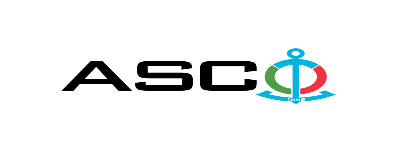 “Azərbaycan Xəzər Dəniz Gəmiçiliyi” Qapalı Səhmdar Cəmiyyəti struktur idarələrə  tələb olunan yuyucu vasitələrin satınalınması məqsədilə açıq müsabiqə elan edir:Müsabiqə №AM024/2024                                                       (İddiaçı iştirakçının blankında)AÇIQ MÜSABİQƏDƏ İŞTİRAK ETMƏK ÜÇÜN MÜRACİƏT MƏKTUBU___________ şəhəri                                                                         “__”_______20_-ci il___________№           							                                                                                          ASCO-nun Satınalmalar Komitəsinin Sədricənab C.Mahmudluya,Hazırkı məktubla [iddiaçı podratçının tam adı göstərilir] (nin,nun,nın) ASCO tərəfindən “__________”ın satın alınması ilə əlaqədar elan edilmiş [iddiaçı tərəfindən müsabiqənin nömrəsi daxil edilməlidir]nömrəli açıq  müsabiqədə iştirak niyyətini təsdiq edirik.Eyni zamanda [iddiaçı podratçının tam adı göstərilir] ilə münasibətdə hər hansı ləğv etmə və ya müflislik prosedurunun aparılmadığını, fəaliyyətinin dayandırılmadığını və sözügedən satınalma müsabiqəsində iştirakını qeyri-mümkün edəcək hər hansı bir halın mövcud olmadığını təsdiq edirik. Əlavə olaraq, təminat veririk ki, [iddiaçı podratçının tam adı göstərilir] ASCO-ya aidiyyəti olan şəxs deyildir.Tərəfimizdən təqdim edilən sənədlər və digər məsələlərlə bağlı yaranmış suallarınızı operativ cavablandırmaq üçün əlaqə:Əlaqələndirici şəxs: Əlaqələndirici şəxsin vəzifəsi: Telefon nömrəsi: E-mail: Qoşma: İştirak haqqının ödənilməsi haqqında bank sənədinin əsli – __ vərəq.________________________________                                   _______________________                   (səlahiyyətli şəxsin A.A.S)                                                                                                        (səlahiyyətli şəxsin imzası)_________________________________                                                                  (səlahiyyətli şəxsin vəzifəsi)                              M.Y.                                                   MALLARIN SİYAHISI:QEYD:  Ödəmə şərti yalnız Fakt Üzrə qəbul edilir. Mallar tələbat yarandıqca il ərzində hissə-hissə tədarük olunacaqdır. Qiymət təklifi təqdim olunarkən hər bir malın qarşısında markası və istehsalçı ölkənin qeyd edilməsi mütləqdir,malların uyğunluq, keyfiyyət və gigiyenik sertifikatları tələb olunur. Yuyucu vasitələrin qablaşdırılması texniki tələblərə uyğun olmadığı halda yuyucu vasitələr strukturlar tərəfindən qəbul edilməyəcək.            Müsabiqədə qalib elan olunan iddiaçı şirkət ilə satınalma müqaviləsi bağlanmamışdan öncə ASCO-nun Satınalmalar qaydalarına uyğun olaraq iddiaçının yoxlanılması həyata keçirilir.     Həmin şirkət bu linkə https://www.asco.az/az/pages/9/60  keçid alıb xüsusi formanı doldurmalı və ya aşağıdakı sənədləri təqdim etməlidir:Şirkətin nizamnaməsi (bütün dəyişikliklər və əlavələrlə birlikdə)Kommersiya hüquqi şəxslərin reyestrindən çıxarışı (son 1 ay ərzində verilmiş)Təsisçi hüquqi şəxs olduqda, onun təsisçisi haqqında məlumatVÖEN ŞəhadətnaməsiAudit olunmuş mühasibat uçotu balansı və ya vergi bəyannaməsi (vergi qoyma sistemindən asılı olaraq)/vergi orqanlarından vergi borcunun olmaması haqqında arayışQanuni təmsilçinin şəxsiyyət vəsiqəsiMüəssisənin müvafiq xidmətlərin göstərilməsi/işlərin görülməsi üçün lazımi lisenziyaları (əgər varsa)Qeyd olunan sənədləri təqdim etməyən və ya yoxlamanın nəticəsinə uyğun olaraq müsbət qiymətləndirilməyən şirkətlərlə müqavilə bağlanılmır və müsabiqədən kənarlaşdırılır. Müsabiqədə iştirak etmək üçün təqdim edilməli sənədlər:Müsabiqədə iştirak haqqında müraciət (nümunə əlavə olunur);İştirak haqqının ödənilməsi barədə bank sənədi;Müsabiqə təklifi; Malgöndərənin son bir ildəki (əgər daha az müddət fəaliyyət göstərirsə, bütün fəaliyyət dövründəki) maliyyə vəziyyəti barədə bank sənədi;Azərbaycan Respublikasında vergilərə və digər icbari ödənişlərə dair yerinə yetirilməsi vaxtı keçmiş öhdəliklərin, habelə son bir il ərzində (fəaliyyətini dayandırdığı müddət nəzərə alınmadan) vergi ödəyicisinin Azərbaycan Respublikasının Vergi Məcəlləsi ilə müəyyən edilmiş vəzifələrinin yerinə yetirilməməsi hallarının mövcud olmaması barədə müvafiq vergi orqanlarından arayış.İlkin mərhələdə müsabiqədə iştirak haqqında müraciət (imzalanmış və möhürlənmiş) və iştirak haqqının ödənilməsi barədə bank sənədi (müsabiqə təklifi istisna olmaqla) ən geci   12 Fevral 2024-cü il, Bakı vaxtı ilə saat 17:00-a qədər Azərbaycan, rus və ya ingilis dillərində “Azərbaycan Xəzər Dəniz Gəmiçiliyi” Qapalı Səhmdar Cəmiyyətinin ( “ASCO” və ya “Satınalan təşkilat”) yerləşdiyi ünvana və ya Əlaqələndirici Şəxsin elektron poçtuna göndərilməlidir, digər sənədlər isə müsabiqə təklifi zərfinin içərisində təqdim edilməlidir.   Satın alınması nəzərdə tutulan mal, iş və xidmətlərin siyahısı (təsviri) əlavə olunur.İştirak haqqının məbləği və Əsas Şərtlər Toplusunun əldə edilməsi:Müsabiqədə iştirak etmək istəyən iddiaçılar aşağıda qeyd olunmuş məbləğdə iştirak haqqını ASCO-nun bank hesabına ödəyib (ödəniş tapşırığında müsabiqə keçirən təşkilatın adı, müsabiqənin predmeti dəqiq göstərilməlidir), ödənişi təsdiq edən sənədi birinci bölmədə müəyyən olunmuş vaxtdan gec olmayaraq ASCO-ya təqdim etməlidir. Bu tələbləri yerinə yetirən iddiaçılar satınalma predmeti üzrə Əsas Şərtlər Toplusunu elektron və ya çap formasında əlaqələndirici şəxsdən elanın IV bölməsində göstərilən tarixədək həftənin istənilən iş günü saat 09:00-dan 18:00-a kimi ala bilərlər.İştirak haqqının məbləği (ƏDV-siz): LOT-1 üzrə 100 (yüz) Azn , LOT-2 üzrə ödəniş nəzərdə tutulmayıb.Iştirak haqqı manat və ya ekvivalent məbləğdə ABŞ dolları və AVRO ilə ödənilə bilər.  Hesab nömrəsi: İştirak haqqı ASCO tərəfindən müsabiqənin ləğv edilməsi halı istisna olmaqla, heç bir halda geri qaytarılmır.Müsabiqə təklifinin təminatı :Müsabiqə təklifi üçün təklifin qiymətinin azı 1 (bir) %-i həcmində bank təminatı (bank qarantiyası) tələb olunur. Bank qarantiyasının forması Əsas Şərtlər Toplusunda göstəriləcəkdir. Bank qarantiyalarının əsli müsabiqə zərfində müsabiqə təklifi ilə birlikdə təqdim edilməlidir. Əks təqdirdə Satınalan Təşkilat belə təklifi rədd etmək hüququnu özündə saxlayır. Qarantiyanı vermiş maliyyə təşkilatı Azərbaycan Respublikasında və/və ya beynəlxalq maliyyə əməliyyatlarında qəbul edilən olmalıdır. Satınalan təşkilat etibarlı hesab edilməyən bank qarantiyaları qəbul etməmək hüququnu özündə saxlayır.Satınalma müsabiqəsində iştirak etmək istəyən şəxslər digər növ təminat (akkreditiv, qiymətli kağızlar, satınalan təşkilatın müsabiqəyə dəvət sənədlərində göstərilmiş xüsusi hesabına  pul vəsaitinin köçürülməsi, depozitlər və digər maliyyə aktivləri) təqdim etmək istədikdə, təminat növünün mümkünlüyü barədə Əlaqələndirici Şəxs vasitəsilə əvvəlcədən ASCO-ya sorğu verməlidir və razılıq əldə etməlidir. Müqavilənin yerinə yetirilməsi təminatı satınalma müqaviləsinin qiymətinin 5 (beş) %-i məbləğində tələb olunur.Hazırki satınalma əməliyyatı üzrə Satınalan Təşkilat tərəfindən yalnız xidmətləri təhvil təslim aktı verilməsindən sonra ödənişinin yerinə yetirilməsi nəzərdə tutulur, avans ödəniş nəzərdə tutulmamışdır.Müsabiqə təklifinin təqdim edilməsinin son tarixi və vaxtı:Müsabiqədə iştirak haqqında müraciəti və iştirak haqqının ödənilməsi barədə bank sənədini birinci bölmədə qeyd olunan vaxta qədər təqdim etmiş iştirakçılar, öz müsabiqə təkliflərini bağlı zərfdə (1 əsli və 1 surəti olmaqla) 20 Fevral 2024-cü il, Bakı vaxtı ilə saat 17:00-a qədər ASCO-ya təqdim etməlidirlər.Göstərilən tarixdən və vaxtdan sonra təqdim olunan təklif zərfləri açılmadan geri qaytarılacaqdır.Satınalan təşkilatın ünvanı:Azərbaycan Respublikası, Bakı şəhəri, AZ1029 (indeks), Mikayıl Hüseynov küç. 2, ASCO-nun Satınalmalar Komitəsi.Əlaqələndirici şəxs:Ziya MirzəliASCO-nun Satınalmalar Departameninin təchizat işləri üzrə mütəxəssisiTelefon nömrəsi: +99455 999 95 89 Elektron ünvan: ziya.mirzali@asco.az, tender@asco.azHüquqi məsələlər üzrə:Telefon nömrəsi: +994 12 4043700 (daxili: 1262, 1162)Elektron ünvan: tender@asco.az Müsabiqə təklif zərflərinin açılışı tarixi, vaxtı və yeri:Zərflərin açılışı 21 Fevral 2024-cu il tarixdə, Bakı vaxtı ilə saat 11:30-da  online baş tutacaqdır. Zərflərin açılışında iştirak etmək istəyən şəxslər iştirak səlahiyyətlərini təsdiq edən sənədi (iştirakçı hüquqi və ya fiziki şəxs tərəfindən verilmiş müvafiq etibarnamə) və şəxsiyyət vəsiqələrini müsabiqənin baş tutacağı tarixdən ən azı yarım saat qabaq Satınalan Təşkilata təqdim etməlidirlər.Müsabiqənin qalibi haqqında məlumat:Müsabiqə qalibi haqqında məlumat ASCO-nun rəsmi veb-səhifəsinin “Elanlar” bölməsində yerləşdiriləcəkdir.S/sMal-materialın adıÖlçü vahidiSayıSertifikat tələbi haqqında qeydLOT-1 LOT-1 LOT-1 LOT-1 LOT-1 1Əl yumaq üçün maye (köpüklü) 5LƏD5Keyfiyyət, uyğunluq və gigiyenik sertfikatı2Müxtəlif metal sahələrin və sərt yerlərin təmizlənməsi üçün krem, 750qrƏD12Keyfiyyət, uyğunluq və gigiyenik sertfikatı3Dəri oturacaqları təmizləyən maddə 0,5LƏD10Keyfiyyət, uyğunluq və gigiyenik sertfikatı4Mebel üçün təmizləyici aerozol tipli  500mlƏD904Keyfiyyət, uyğunluq və gigiyenik sertfikatı5Mebel üçün maye təmizləyici 500mlƏD765Keyfiyyət, uyğunluq və gigiyenik sertfikatı6Maye sabun əl yumaq ücün  (5 L)ƏD3405Keyfiyyət, uyğunluq və gigiyenik sertfikatı7Ərpə qarşı toz 550 qr(paltaryuyan maşın üçün)ƏD11440Keyfiyyət, uyğunluq və gigiyenik sertfikatı8Döşəmə üçün maye təmizləyicisi  25 Litr(universal)ƏD200Keyfiyyət, uyğunluq və gigiyenik sertfikatı9Xlorlu ağardıcı maye "ACE" 1 litrƏD1000Keyfiyyət, uyğunluq və gigiyenik sertfikatı10Qel xlor tərkibi  750 ml (sanitar qovşağı üçün)ƏD18680Keyfiyyət, uyğunluq və gigiyenik sertfikatı11Yuyucu toz əl üçün 450 qrƏD34248Keyfiyyət, uyğunluq və gigiyenik sertfikatı12Kislota (sanitar qovşağı üçün) 550 qrƏD4821Keyfiyyət, uyğunluq və gigiyenik sertfikatı13Ağardıcı vasitə 500mlƏD1481Keyfiyyət, uyğunluq və gigiyenik sertfikatı14Yuyucu toz avtomat 450 qr  ( rəngli çamaşırlar üçün)ƏD33268Keyfiyyət, uyğunluq və gigiyenik sertfikatı15Yuyucu toz avtomat 450 qr  (ağ  rəngli çamaşırlar üçün)ƏD31030Keyfiyyət, uyğunluq və gigiyenik sertfikatı16Xlor suyu 4 LitrƏD3635Keyfiyyət, uyğunluq və gigiyenik sertfikatı17Təmizləyici  toz 500 qr (universal)ƏD3584Keyfiyyət, uyğunluq və gigiyenik sertfikatı18Şüşə təmizləyən maddə (aerozol tipli) 500 mlƏD2021Keyfiyyət, uyğunluq və gigiyenik sertfikatı19Soda kalsinirovannayaKG50Keyfiyyət, uyğunluq və gigiyenik sertfikatı20Əl-üz sabunu 100 qrƏD24398Keyfiyyət, uyğunluq və gigiyenik sertfikatı21Maye sabun 500 ml (əl yumaq üçün)ƏD1101Keyfiyyət, uyğunluq və gigiyenik sertfikatı22Yağ sökücü maddə (1 litr)ƏD305Keyfiyyət, uyğunluq və gigiyenik sertfikatı23Təmizləyici toz 475qrƏD150Keyfiyyət, uyğunluq və gigiyenik sertfikatı24Əl-üz sabunu 90 qrƏD73732Keyfiyyət, uyğunluq və gigiyenik sertfikatı25Təsərüfat sabunu 72%  200 qrƏD100580Keyfiyyət, uyğunluq və gigiyenik sertfikatı26Qab yuyan maye 500 mlƏD27436Keyfiyyət, uyğunluq və gigiyenik sertfikatı27Təmizləyici gel (sanitar qovşağı) 750mlƏD300Keyfiyyət, uyğunluq və gigiyenik sertfikatı28Səth təmizləyici məhlul  0,5 litrƏD300Keyfiyyət, uyğunluq və gigiyenik sertfikatı29Döşəmə üçün maye təmizləyicisi 750 ml(universal)ƏD2630Keyfiyyət, uyğunluq və gigiyenik sertfikatı30Kanalizasiya boruların  təmizl gel 500qrƏD50Keyfiyyət, uyğunluq və gigiyenik sertfikatıLOT-2LOT-2LOT-2LOT-2LOT-21"Capasal" 5 litr (Yagları təmizləmək üçün)ƏD312Keyfiyyət, uyğunluq və gigiyenik sertfikatı2Təmizləyici vasitə Domestos (1 litr)ƏD1030Keyfiyyət, uyğunluq və gigiyenik sertfikatı3Xlorlu ağardıcı maye "ACE" 1 litrƏD30Keyfiyyət, uyğunluq və gigiyenik sertfikatı4Mr Muscle 500 ml (mətbəx üçün)ƏD50Keyfiyyət, uyğunluq və gigiyenik sertfikatı5Qabyuyan maye "Fairy" (1 litr)ƏD560Keyfiyyət, uyğunluq və gigiyenik sertfikatı6Təmizləyici məhlul "NET" 600mlƏD50Keyfiyyət, uyğunluq və gigiyenik sertfikatı